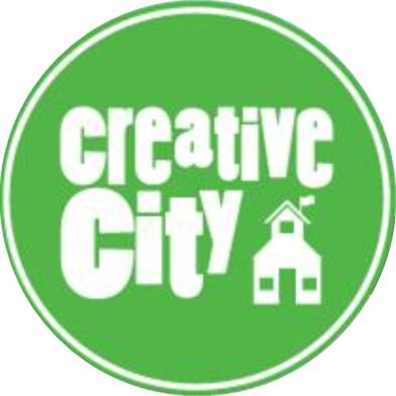 POSITION: Part-time Special Education TeacherReports to: PrincipalStart Date: August, 2017Posted: February, 2017About UsCreative City Public Charter School (CCPCS) is a progressive charter elementary school located in the Park Heights community of Baltimore City that offers a place-based (project-based) and art-integrated instructional program for grades K through 5th. Our school, founded by a group of parents, opened in the fall of 2013.Teaching From Our Core Values:We are a CommunityOur school community operates as a family. Our supportive environment allows safe space for teachers to take risks in their practice and grow professionally. We Connect with Each Other, Our Environment, Our Neighborhood, & Our WorldConnection with students is critical. One-on-one relationships with students will break down barriers and open doors for deep learning.  Our place-based approach uses the built and natural environments around us as a foundation for learning, bringing authenticity and personal connections for students.We CareCare for one another (among students, families, staff, and school-wide) is at the core of our thinking. As a Community School we are a resource hub for students, families, and our surrounding community that can be responsive to unique needs.  We care deeply about equity for all students across racial, socio-economic, and other boundaries.We QuestionWe build on the inquisitive nature of children to drive our project-based, arts-integrated curriculum, with the goal of fostering self-directed critical thinkers.  We also constantly reflect on and adjust our own practice as a school.We CollaborateOur shared governance structure enables all stakeholders to participate in critical decision-making for our school.  Collaboration and peer-to-peer learning is key, and fostered through a schedule that prioritizes common planning time for teams and ongoing professional development. These are also values we instill in our students through ongoing practice in collaborative classroom work.We CreateWhat one child easily learns from reading a text, another might need to experience differently to fully process. We prioritize art class and music class, as well as arts-integrated study in the general classroom to appeal to all learning styles. Teachers are not required to practice their own art form, but unique creative expression among teaching staff is welcomed and encouraged.General Job Description:At Creative City, the special education teacher’s role is to develop and implement effective instructional practices based on the needs identified in students’ Individualized Education Programs (IEPs). The teacher will develop, implement, and monitor students’ IEPs in collaboration with general educators, related service providers, parents, and other IEP Team members. The teacher will promote a collaborative relationship with school staff and parents that will foster inclusive education practices to the greatest degree possible.Bachelor’s degree required. Master’s degree preferred. The successful candidate will hold a Maryland teaching certificate with endorsements in the area of elementary special education or special education K-12.QualificationsTeachers should:Be passionate about progressive education, collaborative governance, improving urban education and using community partnerships to propel the mission of the schoolBelieve in the potential, curiosity, and creativity of all childrenProvide unbiased and culturally responsive instruction that reflects the multiple perspectives of students and our school communityEmbrace a culture of data-driven decision making and the implementation of evidence-based approaches to instructionEngage in regular self-reflection on practiceBe committed to an equitable, holistic, rigorous, and engaged experience for each studentRespect students, fellow teachers, parents, and community members as active participants in learning and school cultureBe devoted to the relentless pursuit of excellence in education within the CCPCS modelMinimum QualificationsMaryland Standard Professional Teaching Certificate for appropriate level grades and content areasExperience working with elementary studentsBachelor’s Degree from an accredited institutionExcellent oral, written, and interpersonal skillsPrevious experience within Baltimore City Public Schools is a plusStrongly Preferred Experience with any of the following: Place-based educationArts IntegrationProject-based learningCulturally Responsive TeachingBalanced Literacy programs such as Fountas and Pinnell, Lucy Calkins Units of Study, Words Their Way, etc. The Singapore Math approach to teaching mathematicsResponsive ClassroomWorking within a shared governance modelService Learning/Community InvolvementUrban education/Baltimore City Public SchoolsFor a more information about CCPCS, visit http://www.creativecityschool.org.To apply: Please email resume & cover letter to Hiring@CreativeCitySchool.org. Please make sure that your resume and cover letter reflect any experience with the qualifications listed in the job description, especially strongly preferred areas. Also include a list of 3-5 references (2 of which MUST include a current or previous supervisor) and a Philosophy of Education (1-pager describing your philosophy of education and how that philosophy makes you a good match to Creative City’s mission).